Белорусский государственный университет информатики и радиоэлектроникиКафедра вычислительных методов и программированияЛабораторная работа № 1Тема: «Среда программирования Visual C++.
Программирование линейных алгоритмов»Вариант 6Выполнила студентка группы №042802Двараковская Надежда АлександровнаПринял: Беспалов С.А.Минск 2010Цель: написать программу вычисления значения выражения при заданных исходных данных. Сравнить полученное значение с указанным правильным результатом.Индивидуальные задания. Вариант 6.При    x = 16.55*10-3; 	y=-2.75; 	z=0.15.Ответ: s=-40.6307.Блок схема алгоритма.#include<iostream.h>#include<math.h>int main(){	double x,y,z,a,b,c,s;	cout <<"vvedite x=";	cin >> x;cout <<"vvedite y=";	cin >> y;cout <<"vvedite z=";	cin >> z;a=sqrt(10*(pow(x,1/3.)+pow(x,y+2)));b=pow(asin(z),2);c=fabs(x-y);s=a*(b-c);cout <<"result s="<<s<< endl;return 0;}Результаты работы программы.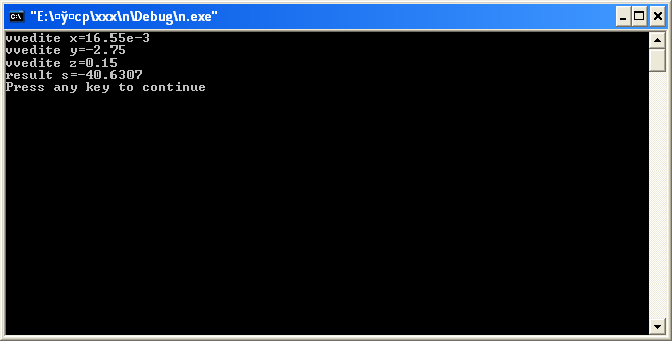 Вывод: Проведя данную лабораторную работу, я научилась работать с средой программирования Visual C++, создавать новый проект, открывать существующий проект, а также работать с файлами и вычислять значения арифметических операций средствами языка С++.  Я составила программу и отладила, сравнила полученные результаты с результатами в примере, они совпали.